PictureClick to view larger picture.SummerWinter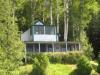 ABADI, MICHAEL
54 Edgewood Rd
W Danville VT 05873
802-735-7565 (cell)222 Thayer Brook Rd
Randolph VT 05060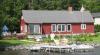 AIMI, CHARLES & ALICE
1393 W Shore Rd
Cabot VT 05647
802-563-9946
mail: PO Box 84
W Danville VT 058738606 Brittania Drive
Ft. Myers, Fl 33912
239-768-2770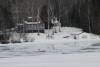 ALLEN, MARY
427, 430 Old Homestead Rd
W Danville VT 0587362 Highland Ave
St Johnsbury VT 05819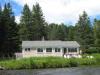 ALLEN, STEPHEN & BEVERLY
30 Meadow Ln
Cabot VT 05647
802-563-6048125 W Main St
PO Box 244
Warner NH 03278
603-456-2288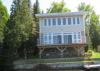 ALONSO, NOAH
111 Barre Ave
W Danville VT 05873
802-563-2729PO Box 1631
E Lansing MI 48826
941-932-0170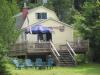 ARGENTI, IVANA
3480 Rt 2 W
W Danville VT 05873
802-227-315088 Camp St
Barre VT 05641
802-479-9136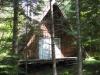 BARGNESI, AL & FRANCINE
142 Old Homestead Rd
W Danville VT 05873322 Jefferson Ave
New London CT 06320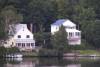 BAXTER, GEORGE JAFFRAY & PEACE
364, 366 N Shore Rd
PO Box 65 W Danville VT 05873
802-684-108332102 Ann's Choice Way
Warminster PA 18974
215-441-5274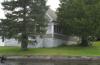 BECK, RICHARD
112 Clubhouse Cir
W Danville VT 05873
802-684-2259208 Church St
St Johnsbury VT 05819
802-748-9086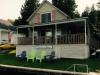 BEGIN, ROB AND NICOLE
3448 Rt 2 W
W Danville VT 05873687 Daniels Farm Rd
Waterford VT 05819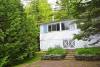 BELL, CHAD & MARIE-NOELLE
199 Barre Ave
W Danville VT 05873159 Crispin Drive
South Burlington, VT 05403
Chad's Cell: 802-355-9865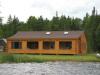 BELVILLE, ROBERT
148 Laperle Drive
W Danville VT 05873
802-684-212048 Ayers St
Barre VT 05641
802-476-3717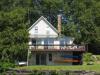 BENOIT, SUSAN (JACOBS)
138 Clubhouse Cir
W Danville VT 05873
802-684-246655 Hale St
Portland, ME 04103
207-774-7478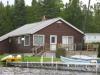 BERNOTAS, JAMES & LAURIE
252 Laperle Dr
W Danville VT 05873
802-684-1205183 Bull Hill Rd
Sunderland MA 01375
Cell: 413-665-5544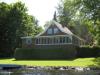 BERTOLINI, MARTIN & KATE
66 Cove Rd, PO Box 86
W Danville VT 05873802-684-3823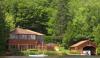 BERTRAND, FRED & ELINOR
1423 W Shore Rd
Cabot VT 05647
Mail: PO Box 227, W Danville, Vt 05873-0227
Cell (Fred): 239-850-8732
Cell (Elinor): 239-233-3290
802-563-25553412 Golfside Dr
Naples FL 34110
239-631-8215
fbertrand@aol.com
elliebertrand12@aol.com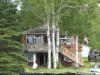 BIRON, EMILE J
47 Point Comfort Rd
W Danville VT 05873539 Burroughs Rd
Boxborough MA 01719
978-263-4007
cell: 978-265-6277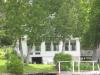 BLACKBURN, BRADLEY/HAGMAN, LINDA
3542 Rt 2 W
W Danville VT 05873336 Dergan Dr
Danville VT 05828
802-684-3880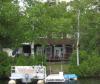 BLAIR, CRAIG AND HEATHER
78 Cove Rd
W Danville VT 05873
802-316-2242, 802-316-250334 Kays Way
Cambridge VT 05444
802-849-9771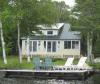 BLOHM, RICHARD & FLORENCE (DENNY)
80 Cove Rd
W Danville VT 05873129 NE Sagamore Ter
Port St Lucie, Fl 34983
Cell: 609-837-2825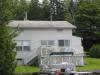 BOARDMAN, LUCKY & JENNIFER
3310 Rt 2 W
W Danville VT 058731572 Chandler Road
West Berlin, VT 05663
802-505-0755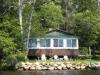 BOIVIN, MARIANNA (SHADROUI)
72 Narrows Dr
W Danville VT 058735994 Goodrich Corner Rd
Addison VT 05491
802-475-4007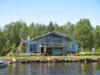 BONA, FRED & PAM
787 Channel Dr
W Danville VT 05873
PO Box 28
W Danville VT 0587310 NE 45th Ct
Pompano Beach FL 33064
954-614-5020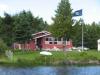 BOUCHARD, SUSAN (CHATOT) & BUTCH
140 Sandy Beach Rd
Cabot VT 05647
802-563-27167860 East Benson Highway #122
Tucson, AZ 85756
Susan: chatotbouchard@comcast.net
Butch: vtpondman@comcast.net
cell: 978-590-9342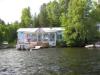 BRAULT, MICHAEL & SUE (GREAVES)
143 Barre Ave
W Danville VT 05873
802-563-202321 Erling Dr
Milton VT 05468
802-893-5061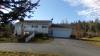 BROWN, FRED & JANE
640 West Shore Rd
Cabot VT 05647802-563-2381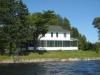 BROWN, KYLE III
611 Old Homestead Rd
W Danville VT 05873PO Box 662
St Johnsbury VT 05819
802-684-2232, 888-438-2427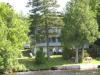 BUGBEE, MICHAEL & JOANNE
3614 Rt 2 W
PO Box 113
W Danville VT 05873
802-563-2622163 School St Apt #1
St Johnsbury VT 05819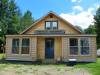 BURGESS, NANCY (AMIDON)
81 Cove Rd
W Danville, VT 05873
PO Box 245
Danville VT 05828
Nancy's cell: 802-745-8224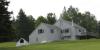 BUTTON, DOUGLAS & MARGARET
156 Lemay Rd
W Danville VT 05873PO Box 132
W Danville VT 05873
802-684-3495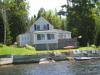 BUTTURA, ANGELA
87 Barre Ave
W Danville VT 058732 Locust Lane
Essex Jct VT 05452
802-922-0781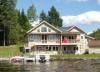 BUTTURA, FELLA & NANCY
523 Old Homestead Rd
PO Box 43
W Danville VT 05873
Cell: 802-279-4146
Email: fnjhb@yahoo.com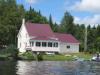 BYRD, LAWRENCE & CAROL
268 Sandy Beach Rd
Cabot VT 05647
802-563-2354249 Jasper St. W-Lot 102
Largo, Florida 33770
727-474-2263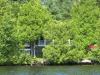 CAHOON, BARRY/HINGSTON, ALICIA
547 Old Homestead Rd
W Danville VT 05873960 Parker Rd
Danville VT 05828
802-748-5333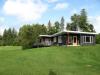 CAIRNS, MARION & GARY
425 Route 15
W Danville VT 05873
gcairns@cairnsequip.com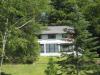 CALCAGNI, JOSEPH & JONI
175 N Shore Rd
W Danville VT 05873
802-684-383518 Windywood Rd
Barre VT 05641
802-476-5149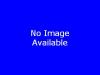 CALCAGNI, MATTHEW & HILARY
249 N Shore Rd
W Danville VT 05873217 Shaw Mansion Rd
Waterbury Ctr, VT 05677
Matt's cell: 802-272-8460
Matt's office: 802-476-6177
Hiliary's cell: 802-371-7211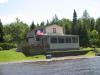 CALEVRO, SHEILA
71 Barre Ave
W Danville VT 05873
802-563-274912 Chestnut Lane
Barre VT 05641
802-249-2557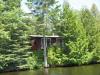 CAPLAN, DAVID & MARY ELLEN
190 Island Dr
W Danville VT 05873
802-684-2222457 Railroad St
St Johnsbury VT 05819
802-748-3236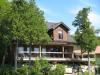 CARNES, GEOFFREY & JENNIE
3932 Rte 2 W
W Danville VT 05873429 Powder Mill Rd
Concord MA 01742
Geoffrey: 617-905-4572
Jennie:978-505-2698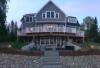 CASSANI, LOUIS & MARY ANNE
PO Box 36
391 Old Homestead Rd
W Danville VT 05873
802-684-2195
Cell: 802-249-1544mcassani324@hotmail.com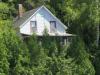 CASTNER, IRMA
16 Birch Bound Rd
W Danville VT 05873
802-563-2862PO Box 13
Stillwater NJ 07875
973-383-5158CASTNER, ROGER & CHERYL
16 Birch Bound Rd
W Danville VT 05873
802-563-2862PO Box 9
Stillwater NJ 07875
973-579-3182
ccastner@embarqmail.com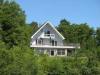 CAUFIELD, FRANK & EVELYN
1513 Rt 15 & 1553 Rt 15
W Danville VT 05873
802-684-3621770 95th Ave N
Naples FL 34108
781-771-9470CAUFIELD, JANE E
1513 Rt 15 & 1553 Rt 15
W Danville VT 05873
802-684-362118 Inverness Rd
Arlington MA 02174
781-648-1562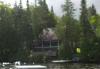 CHAMPAGNE, NORMAN
3616 Rt 2 W
W. Danville VT 0587362 Liberty St
Montpelier VT 05602
229-9675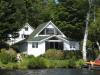 CHASE, TED & BARBARA
372 N Shore Rd
W Danville VT 05873PO Box 142
W Danville VT 05873
802-684-3883
Cell (Ted): 802-274-1425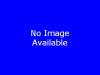 CHATOT, JULES & KATHERINE (SAMAL)
409 Chatot Rd
Cabot VT 05647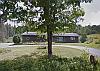 CHATOT, JULES & KATHLEEN
898 W Shore Rd
Cabot VT 05647802-563-3033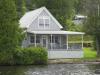 CHESLEY, CHERYL
3418 Rt 2 W
W Danville VT 0587330 Coppermine Rd
Monroe, NH 03771
Cell: 802-272-1956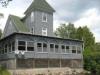 COBB, LEE & KAREN (GRUGGEL)
98 Narrows Dr
W Danville VT 05873
802-684-2131303 Sunset Drive
Amherst VA 24541,
434-381-2475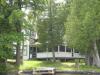 COFFRIN, DWIGHT & PATTY (PIRIE)
3570 Rt 2 W
W Danville VT 05873
802-563-2010432 Hollister Hill Rd
Plainfield VT 05667
802-454-8592
Cell (Patty): 802-272-5437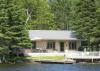 COLLINS, MARK & PAM
285 Old Homestead Rd.
W Danville VT 05873
802-227-303010 Deborah Rd
Windsor Locks CT 06096
860-623-8071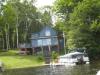 COMSTOCK, DANA & JOANNE
238 N Shore Rd
W Danville VT 05873
802-684-3920287 E Cobble Hill Rd
Barre VT 05641
802-479-0952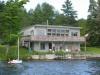 CONLIN, MICHAEL & DIANE (HODGEMAN)
60 Meadow Ln
Cabot VT 05647
802-563-2370875 Mountain View Drive
Leadville CO 80461
719-486-2772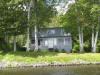 CRAIGE, JAMES & LESLIE
1449 W Shore Rd
Cabot VT 05647
802-563-2190170 East End Ave, Apt 15C
New York, NY 10128
212-988-9205
ldaycraige@me.com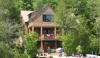 CRAIGE, STEVEN
1403 W Shore Rd
Cabot VT 05647
802-563-9984490 Marcy Place
Portsmouth NH 03801
203-564-0452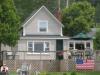 CREEDON FAMILY LLC
75 Point Comfort Rd
W. Danville VT 05873
802-563-23521790 Mountain View Rd
E Hardwick VT 05836
802-563-2006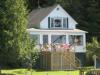 CROSBY, PETER & PAIGE
90 Birch Bound Rd PO Box 76
W. Danville VT 05873General Delivery
Frisco CO 80443
Peter's Cell: 802-535-4949
Paige's Cell: 802-274-4772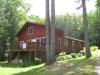 DAVIS, JOANNE
1333 W Shore Rd
Cabot VT 05647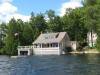 DECKER, TED & SONJA
1683 W Shore Rd
Cabot VT 05647
802-563-273219 Green St
Woodstown NJ 08098
856-769-3244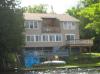 DENTE, RICHARD & LUCILLE
146 Edgewood Ave
W Danville VT 05873
802-563-273733 Johnson St
Barre VT 05641
802-476-3764DENTE, STEPHEN
146 Edgewood Ave
W Danville VT 05873
802-563-273713 Pleasant Drive
Londonderry NH 03053
603-234-5682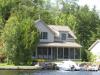 DESROCHERS, JAMES & KAREN
221 Old Homestead Road
PO Box 75
W Danville VT 05873
802-684-25605811 Winding Terrace Lane
Fulshear, TX 77441
Karen Cell & Email: 281-734-5002
karen@jtdglobal.com
James Cell & Email: 281-467-0395
jtdesrochers@bechtel.com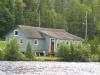 DESSUREAU, CHRIS & KYSA
3376 Rt 2 W
W Danville VT 05873691 Baptist Street
Williamstown, VT 05679
Chris: 802-279-3709
Kysa: 802-431-7448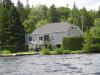 DIMICK, JAMES & MARIE
1809 W Shore Rd
Cabot VT 05647
802-563-2481634 W Shore Rd
Cabot VT 05647
802-563-2914DIMICK, ROBERT & THERESA
1809 W Shore Rd
Cabot VT 05647
802-563-2481139 Fairbanks Dr
St Johnsbury VT 05819
802-748-4921DIMICK, WILLIAM & MONIKA
1809 W Shore Rd
Cabot VT 05647
802-563-2481908 Remick Rd
St Johnsbury VT 05819
802-748-8214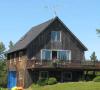 DODGE, TOM & CATHY
703 Channel Dr
W Danville VT 05873
PO Box 222
W Danville VT 05873
Cathy's Cell: 802-683-1785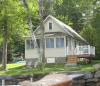 DOLAN, FRANK
86 Narrows Dr
W Danville VT 0587398 McKenna Rd
Norwich VT 05055
Home: 802-649-1691
Cell: 802-356-4386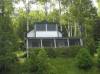 DONLON, CYNTHIA
122 Edgewood Avenue
W Danville VT 05873PO Box 106
W Danville VT
05873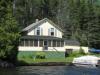 DONNELLY, BARBARA
313 Old Homestead Rd
W Danville VT 05873
802-684-389353 Grandview Terr
Montpelier VT 05602
802-223-2605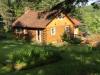 DORNBROOK, MICHAEL
415 L Harrington Hill Rd
Walden VT 05873
802-563-2038343 Commercial St., #602
Boston MA 02109
617-877-6122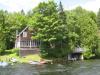 DROWN, NATHAN & SALLY
1647 W Shore Rd
Cabot VT 05647
Mail: 2366 Shadow Lake Road
Concord VT 05824The Marque at Heritage Hunt
13550 Heathcote Blvd #106
Gainesville, VA 20155
802-695-2296, 703-476-8495
drown70@gmail.com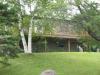 DUBOIS, MAURICE & CYNTHIA
83 Island Dr
W Danville VT 058735146 Rte 116
Shelburne VT 05482
802-865-9514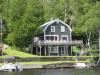 DUDLEY, STEPHEN & MARY
1179 W Shore Rd
Cabot VT 05647
802-563-2143111 Clapboard Hill Road
Guilford CT 06437
203-453-2818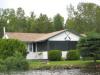 DUPLESSIS, FRED & SHARYN
102 Otis Dr
W Danville VT 05873
802-249-1554362 Murray Hill Dr
Montpelier VT 05602
802-229-9804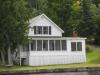 ELLINGWOOD, MARK & RENA
3462 Rt 2 W
W Danville VT 0587382 Black Fly Blvd
Newark VT 05871
802-467-3436
maellingwood@gmail.com
ellingwoodrena@gmail.com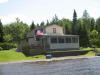 ELY, KIERSTEN (COSTA)
71 Barre Avenue
W Danville, VT 05873
802-563-274913917 Possum Track Road
Raleigh, NC 27614
864-680-0755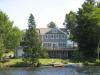 ERDMANN, LEE & GINGER
42 Clubhouse Cir
W Danville VT 05873
Ginger Cell: 860-306-2781
Lee Cell: 860-308-4832383 Harbour Drive, Apt 105
Naples, Florida 34103-4016
verdm105@aol.com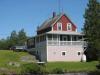 FARMER, JAMES
37 Clubhouse Cir
W Danville VT 05873
802-684-2135874 Chestnut St
Waban MA 02468
617-244-2185FARMER, KATHRYN M
37 Clubhouse Cir
W Danville VT 05873
802-684-2135261 Hildred Dr.
Burlington VT 05401
Cell: 802-503-4362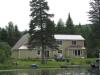 FARNSWORTH, JAMES & GRETCHEN
300 Sandy Beach Rd
Cabot VT 05647
Cell: 802-595-4353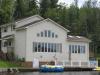 FARR, MARK & PATRICIA
3322 Rt 2W
W Danville VT 0587341 Wrights Avenue
Bradford, Vermont 05033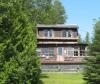 FERREIRA, NELSON & ERICA R
PO Box 157
375 Old Homestead Rd
W Danville VT 05873
802-227-313042913 Ridgeway Drive
Broadlands, VA 20148
646-596-0641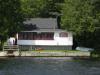 FILLION, LORETTA
1547 W Shore Rd
Cabot VT 05647290 Pleasant St
Littleton NH 03561
603-444-2468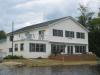 FORAN, PATRICK AND SHAWNA
124 Otis Dr
W Danville VT 058731454 Chase Road
Berlin, VT 05602
802-223-2883
patrick.foran@myfairpoint.net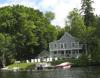 FRIBERG, CARY/ CARL YALICKI
310 North Shore Rd
W Danville VT 0587352 Turner Rd
Moretown VT 05660
802-229-5642
caryfriberg@comcast.netFROST, PAULA (SHADROUI)
72 Narrows Dr.
W Danville VT 05873Box 475
Richmond VT 05477
802-434-5069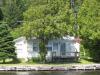 GABERT, JAMES AND CARLA
329 Old Homestead Rd
W Danville VT 05873
802-684-20292050 Parkton Lane
York, PA 17408
717-767-4818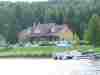 GAGNE, RICHARD & CARMEN
120 Sandy Beach Rd
Cabot VT 05647
mail: PO Box 164
W Danville VT 05873492 Veranda Way, E205
Naples Fl 34104
Cell:
Richard: 802-595-3226
Carmen: 802-498-4225
joesponder@gmail.com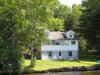 GALLAGHER, PAUL & TORRY (HEFFERNAN)
234 N Shore Rd
W Danville VT 05873
802-684-3468408 Morgan Rd
PO Box 335
Queechee VT 05059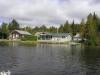 GAUTHIER, RONALD & CAROLYN
264 Laperle Dr, PO Box 51
W Danville VT 05873
802-227-0113418 Palo Verde Dr
Leesburg FL 34748
802-233-9056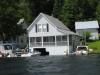 GEER, DAVID
1607 W Shore Rd
Cabot VT 05647
802-563-2326PO Box 642
15 Hilltop Drive
Mt Sinai, NY 11766
631-331-5683GEER, JOHN & BETH
1607 W Shore Rd
Cabot VT 05647
802-563-23265037 High Valley Drive
Brentwood TN 37027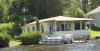 GERRISH, Mark & HEIDI
175 Barre Ave
W. Danville VT 05873335 Felicity 1st Ave
Williamstown VT 05679
Cell:
Mark 802-461-5570
Heidi: 802-839-0489
Email: megerrish@hotmail.com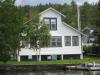 GORHAM, DAVID
37 Point Comfort Rd
W Danville VT 058737752 US Route 5
Westminster, VT 05158
802-463-9602
mrgsoffice@yahoo.com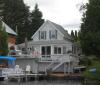 GOWANS, EDWARD & DEBORAH
122 Clubhouse Cir
W Danville VT 05873134 Peach St
Berlin VT 05602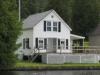 GREGOIRE, MARC & DEBORAH
3438 Route 2 West
West Danville VT 0587310 Hutchins Cir
Barre VT 05641
802-476-5889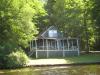 GRENIER JEREMY & LORI
20 Cove Rd
W Danville VT 058731614 McGlynn Rd
Graniteville VT 05654
802-505-0032
jeremy@calmontbeverage.comGRUGGEL, STUART & JEANNE
98 Narrows Dr
W Danville VT 05873
802-684-21312201 Stonewall Farms Drive
Fuquay-Varina, NC 27526
919-275-4240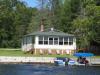 GUERLAIN, THIERRY
HENDRICKSON, JULIE
263 Old Homestead Road
West Danville VT 05873
Cell (Thierry): 802-343-6566
Cell (Julie): 802-279-0079Summer: 15 McKinley St
Montpelier VT 05602
Winter: 125 6th Avenue NE
St Petersburg FL 33701
tguerlain51@gmail.com
juliehendrickson4@gmail.com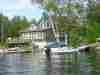 HACKETT, LEE
18 Narrows Drive
West Danville VT 05873
Cell: 414-791-438747 Southard St
St Johnsbury VT 05819
802-748-3424
Email: hacket7@gmail.com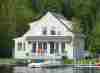 HACKETT, RICHARD
10 Otis Dr
W Danville VT 05873
802-770-8801 (cell)238 Old Coach Rd
Killington VT 05751
rwhackett@comcast.net
802-747-4596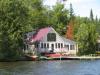 HAINES, MARCIE
223 Old Homestead Road
W Danville, VT 05873
802-684-3879540 Manning Drive
Charlotte, NC 28209
704-362-3150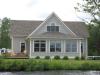 HALL, JOHN & JO ANNA
150 Otis Dr (PO Box 7)
W Danville VT 05873802-684-3355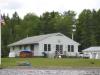 HALPIN, PHIL & PATTY
56 Laperle Dr (PO Box 95)
W Danville VT 05873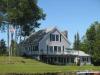 HAMILTON, DOUG & NANCY
669 Channel Dr
W Danville VT 05873
Doug: 802-535-7798
Nancy: 802-535-9966PO Box 131
W Danville VT 05873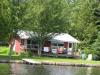 HAMILTON, LYNN
214 Sandy Beach Rd
Cabot VT 05647
802-563-2254734191 Holu St.
Kailua Kona HI 96740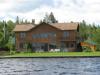 HAMILTON, NED & CAROLYN
1785 W Shore Rd
Cabot VT 05647
802-563-2561

PO Box 122
W Danville 058738151 Green Mountain Road
Boynton Beach FL 33473
561-810-8933
Cell and Email:
Ned: 561-632-4492 seniorskibum3710@gmail.com
Carolyn: 561-504-4671 carolynthamilton@gmail.com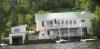 HAMILTON, PAM
178 Edgewood Ave
W Danville VT 05873
mailing: PO Box 47
W Danville VT 05873
Pam: 802-274-3549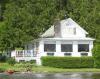 HAMILTON, PETER
1159 W Shore Rd
Cabot VT 056474634 Gillhanis Rd
Roswell GA 30075
770-998-9753
Peter Cell: 770-367-8464HAMILTON, RUSSEL
214 Sandy Beach Rd
Cabot VT 05647
802-563-2254340 E 93rd St., #6E
New York, NY 10128
212-289-7469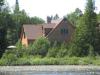 HAMILTON, WILLIAM & CHERYL
563 Channel Dr. (P. O. Box 156)
W Danville VT 05873Cells:
Bill: 802-535-9122
Cheryl: 802-535-9132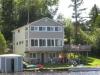 HARPER, MARGIE
86 Clubhouse Cir
W Danville VT 05873
802-684-999318002 Lassen Dr.
Santa Ana, CA 92705
714-514-6332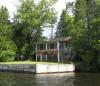 HARRIS, ROSALIE
253 Old Homestead Rd
W Danville VT 05873
802-684-341966 Dundee St
St Johnsbury VT 05819
802-748-2145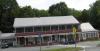 HASTINGS STORE
2746 Rt 2 W
W Danville VT 05873802-684-3398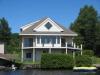 HEBERT, JOE & PAM (BUTTURA)
489 Old Homestead Rd
W Danville VT 05873
802-684-36558506 S. Masthead Drive
Tucson AZ 85756
Cell: 802-274-3455
pjhebert@charter.netHEFFERNAN, KATE
234 N Shore Rd
W Danville VT 05873
802-684-346831 Elm St
Somerville MA 02143HEFFERNAN, PAM (CALDERWOOD)/FLANDERS, NICHOLAS E
234 N Shore Rd
W Danville VT 05873
802-684-3468PO Box 152
W Danville VT 05873
Cells: Pam: 802-249-0161
Nick: 202-297-9102
pamela.c.heffernan@gmail.com
natemag@hotmail.com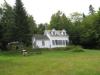 HEIDEN, CORY & LAURA
275 Sargent Rd
W Danville VT 058738945 San Gabriel Rd
Atascadero CA 93422
413-237-0872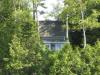 HEIDEN, JUDITH
14 Birch Bound Rd
W Danville VT 05873
802-563-2459569 Elm St, 1R
W Springfield MA 01089
413-737-7725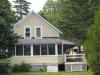 HEINRICH, BRUCE & MARILYN
108 Narrows Dr
W Danville VT 05873
Marilyn : 802-233-3605
Marilyn: Mimi-47@live.com
Bruce: 802-233-3535
Bruce: Pops-47@live.com850 W Copeland Dr
Marco Island FL 34145


PO Box 906
Franconia NH 03580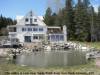 HENSHAW, TODD & CHERYL
304 Sandy Beach Rd
Cabot VT 056474700 Crayton Court
Naples, Florida. 34103
845-821-6231
henshaw@wharton.upenn.edu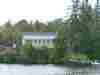 HERNANDEZ, TITO/WALKER, RAY
887 Channel Dr
W Danville VT 05873
802-563-2407raywalker212@aol.com
Ray's Cell:919-522-0823HODGEMAN, BILL & KATHY
60 Meadow Lane
Cabot VT 05647
802-563-237020 Kirkwall Dr
Stratham NH 03885
603-580-5075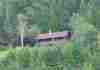 HOEGLER, TED & ARLENE
64 Pond View Rd
Walden VT 05647
802-563-2953330 High St
Walpole MA 02081
508-668-3356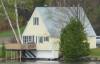 HOLLENBECK, DAN & RACINE, JAMIE
3300 VT Rt 2 W
West Danville VT 05873Dan Hollenbeck and Jamie Racine
#4 Birch St
Burlington, MA. 01803
781-640-5883
Daniel.hollenbech@me.com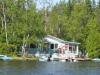 HOOD, DOUG
8 Otis Dr
W Danville VT 05873108 E Hill Rd
Brookfield VT 05036
802-276-3545HYNES, JOHN & SALLY (STEWART)
310 N Shore Rd
W Danville VT 05873289 Cottage Club Rd
Stowe VT 05672
802-253-9815
hynes@pshift.comJACOBS, DAN
138 Clubhouse Cir
W Danville VT 05873
802-684-24663410 Jennings Rd
Whitmore Lake, MI 48189
734-449-8242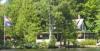 JOE'S POND PRESERVATION TRUST
Smith, Todd M (Trustee)
298, 300 N Shore Rd
W Danville VT 05873
802-684-979222 Mount Pleasant St
St Johnsbury VT 05819
802-748-8550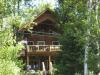 JOHNSON, KEVIN
25 Edgewood, PO Box 81
W Danville VT 05873802-274-8048 (Cell)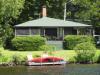 JOHNSON, VIRGINIA
276 N Shore Rd
W Danville VT 05873
PO Box 223
W Danville VT 05873
802-227-31032722 US Rt 5
St Johnsbury VT
802-748-6220
cell: 802-227-3103
ginnyjohnson7725@gmail.comJONES, H DONALD
86 Clubhouse Cir
W Danville VT 05873
802-684-99932409 Landon Dr.
Wilmington DE 19810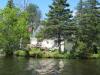 JOSLIN, MITCH & DEBBIE
299 Sandy Beach Rd
Cabot VT 05647
802-563-3320Garcia Lane
Hartland VT 05048
802-436-2370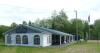 JPA CLUBHOUSE
40 Clubhouse Cir
W Danville VT 0587340 Clubhouse Cir
PO Box 111
W Danville VT 05873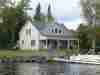 KEACH, BO
148 Narrows Dr
W Danville VT 05873
802-684-3673PO Box 165
West Danville VT 05873
Cell:
802-274-6545
bokeach@aol.com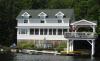 KEATING, JEROME & LAUREN
1539 W Shore Rd
Cabot VT 056473531 SE Cambridge Drive
Stuart, FL 34997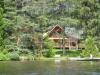 KEENAN, GREGORY & LAURA
1123 W Shore Rd
Cabot VT 05647
802-563-261813127 Cleveland Dr.
Rockville MD 20850
301-251-2695
gkeenan@comcast.net
lbkeenan@comcast.net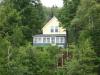 KELLOGG, JAMES
12 Birch Bound Rd
W Danville VT 058732215 Mt Pleasant St
St Johnsbury VT 05819
802-748-4949KIDNEY, DAVID & KIM
276 N Shore Rd
W Danville VT 05873
802-227-31034 McKinley St
Montpelier VT 05602
802-223-3348
kimberlykidney@gmail.com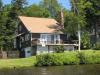 KORROW, REED & KAREN
140 Island Dr
W Danville VT 05873
802-227-3085PO Box 270
Northfield Falls VT 05664
802-485-3761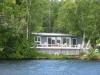 KURRLE, JAMES & LINDSAY
64 Meadow Ln
Cabot VT 05647813 E. Hill Rd
Middlesex VT 05602
802-223-5533KURRLE, REGINA
68 Meadow Ln
Cabot VT 05647
802-563-9905PO Box 764
Montpelier VT 05602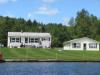 LAGUE, DOLLY
156 Sandy Beach Rd
Cabot VT 05647
802-563-2383101 Ran Road
Leander TX 78641
jacklague@gmail.com
srousselague@gmail.com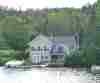 LAGUE, JACK & SUE
38 Sandy Beach Road
Cabot VT 05647
802-476-45057130 Fairway Bend Lane #289
Sarasota FL 34243
Jack: 802-498-3520
Sue: 802-522-6856
Sue: srousselague@gmail.com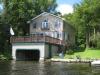 LAKEY, SALOMON & CHRISTA
1519 W Shore Rd.
Cabot VT 05647
802-563-2093PO Box 7
Deerfield MA 01342
Home: 413-774-9250
Cell: 413-325-5408LAMERE, JARED & ANNE (HEFFERNAN)
234 N Shore Rd
W Danville VT 05873
802-684-3468252 Johnson Rd
E Montpelier VT 05651LANE, ALLAN & LINDA
307 Rt 15
W Danville VT 05873320 Middle Rd
Plainfield VT 05667
802-522-0957LANGFIELD, MARY
Unit 6
135 Point Comfort Road
West Danville, VT 058735117 Oxford Drive
Sarasota, FL 34242
941-575-2385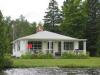 LAPERLE, ROLAND D
234 Laperle Dr
W Danville VT 05873
Cell: 802-280-85436575 SW 20 Court
Plantation FL 33317
954-791-6357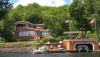 LAPRADE, ANDRE & SHERRY
1461 W Shore Rd,
Cabot VT 05647
Mail: PO Box 15, W Danville 05873
802-563-21966201 US Highway 41N Lot 2025
Palmetto, FL 34221
941-722-4528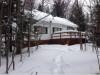 LAROSE, JOHN & JOYCE
3938 Route 2, West
W Danville VT 05873314 Websterville Road
PO Box 125
E Barre VT 05649
802-479-9223
Cell: 802-522-0405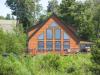 LARRABEE, STEVE & WENDI
1485 Rt. 15
W Danville VT 05873
mail: PO Box 124, W Danville, VT 05873802-684-2247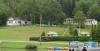 LAUZON, THOMAS & KAREN (POND VIEW DEVELOPMENT)
3102 Rt 2W
W Danville VT 05873125 Nelson St
Barre, VT 05641
Cell: 802-793-1033
Home: 802-479-2043LEWIS, PAMELA (HOOD)
8 Otis Dr
W Danville VT 058731549 Hebert Rd
Williamstown VT 05679
802-433-1320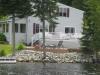 LIVENDALE, CHARLES AND LINDA
3504 Rt 2W
W Danville VT 058739 W Skylark Terr
Barre, VT 05641
802-479-9450
Cell: 802-272-6564
ljlivendale@yahoo.com
cjlivendale@gmail.com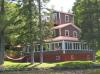 LIZER, KARI
3652 Rt 2 W
W Danville VT 05873
802-563-247015260 Ventura Blvd #1040
Sherman Oaks CA 91403
818-784-1166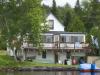 LUNEAU, MARC & PATRICE
67 Point Comfort Rd
W Danville VT 05873
802-563-20061790 Mountain View Road
E Hardwick Vt 05836
802-563-2352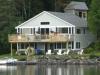 LYON, JOHN & JENNIFER
167 Barre Ave
W Danville 05873602 Higuera Rd
Barre VT 05641
802-279-5391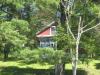 MACLEOD, ROBERT & ANDREA
123 N Shore Rd
W Danville VT 05873
802-227-312515 Chestnut Lane
Barre VT 05641
802-249-0283 (cell)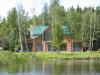 MALANEY, MICHAEL
757 Channel Dr
W Danville VT 05873
PO Box 23
W Danville VT 05873802-563-2572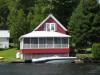 MARCELLE, JOANNE
1595 West Shore Road
Cabot VT 056477 Lincoln Ave
Montpelier VT 05602
802-223-5052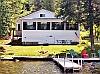 MARSH, RICK & DIANE
3534 Rt 2 W
West Danville 05873128 Fox Hill Dr
Jeffersonville, VT 05464
802-644-2935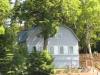 MARTIN, DOUG & KLAIRE
100 Edgewood Ave
W Danville VT 05873
Doug: 203-470-0968 (cell)
Klaire: 203-470-0992 (cell)480 Silver Spring Rd
Ridgefield CT 06877
dgmvt43@aol.com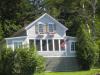 MARTIN, DOUG & KLAIRE
82 Edgewood Ave
W Danville VT 05873
Doug: 203-470-0968 (cell)
Klaire: 203-470-0992 (cell)480 Silver Spring Rd
Ridgefield CT 06877
dgmvt43@aol.com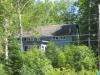 MASLAND, JAMES & SUZANNE
3916 Route 2W, PO Box 115
West Danville VT 05873
802-563-3005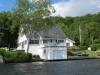 MASON KENT & CHERESE
1581 W Shore Rd
Cabot VT 05647Cell: 802-272-4642
Email (Kent): kentlmason@yahoo.com
Email (Cherese): cheresemason@yahoo.com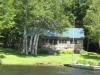 MCKOWN, KEITH & DEE
53 & 77 Cove Rd
W Danville VT 05873
802-684-390057 Thorpe Rd
Lyman NH 03585
603-838-6205MCNAY, COLIN & ANNE (CRAIGE)
1403 W. Shore Rd
Cabot VT 05647
802-563-998436 Codman Rd
Brookline MA 02445
Cell: 617-817-4637MERRILL, JASON & HEATHER
3616 Rt 2 W
W Danville VT 05873
Jason's Cell: 802-793-606950 PR11
Middlesex VT 05602
802-229-4797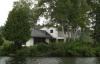 METEER, MARIE
309 Rt 15
W Danville VT 05873
Phone: 802-684-114014 Brantwood Rd
Arlington MA 02476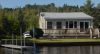 METEER, MARIE
305 Rt 15
W Danville VT 05873
Phone:802-684-114014 Brantwood Road
Arlington MA 02476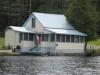 MILLS, LAURA
3356 Rt 2 W
W Danville VT 0587321 N Devon St
Malverne NY 11565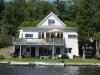 MILNE, Jamie
410 N Shore Rd
W Danville VT 05873
Mail: PO Box 134
W Danville VT 05873
Cell: 802-249-7107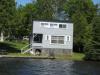 MILNE, JANE
400 N. Shore Rd (PO Box 116)
West Danville VT 05873802-684-3343
jgmilne@charter.net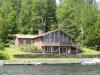 MOLINAROLI, BROOKE & ROBINSON, NICK
1225 W Shore Rd
Cabot VT 0564737 Larchmont Ave
Larchmont NY 10538
914-315-1172
Brooke Cell:914-548-1554
Nick Cell: 914-455-8343
Email: brookemolinaroli@gmail.com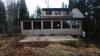 MOORE, JOHN & CHRIS
3918 Rt 2 W
W Danville VT 05873
802-563-26647723 Modisto Ln
Springfield VA 22153
iceninechris@hotmail.com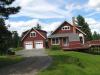 MORGAN, BOB & LINDA
837 W Shore Rd
Cabot VT 05647
802-563-32589 Bruere Dr.
Millstone Twp. NJ 08510
609-259-1435MORGAN, TOM & DIANE
837 W Shore Rd
Cabot VT 05647
802-563-325872 Liberty Road
Troy NY 12180
518-233-1964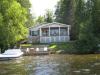 MORLEY, MICHAEL & SUZANNE
127 Barre Ave
W Danville VT 05873
802-563-2499
Cell (Michael): 603-616-4721
Cell (Suzanne): 603-616-4720PO Box 835
Franconia NH 03580
603-823-8571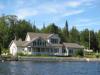 MORRIS, JIM & KAREN
PO Box 96
207, 178 Old Homestead Rd
W Danville VT 05873
802-227-31073756 East Torch Lake Rd
The Villages FL 32163
Cells:
Jim: 802-839-0101
Karen: 802-839-0099
ksummercamp@gmail.com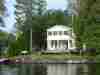 MUSE, DANIEL & ANN
60 Narrows Dr
W Danville VT 0587310 Nathaniel Way
Canton MA 02021
Cell, Dan: 781-530-7233
Cell, Ann: 781-308-2821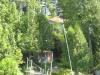 NICHOLS, JAMES & PATTY (POWELL)
196 Edgewood Ave
W Danville VT 05873110 Mountain Rd
Westford VT 05494NICHOLS, KARA (COSTA)
71 Barre Avenue
W Danville, VT 05873
802-563-2749201 Westford Road
Tyngsboro, MA 01879
978-226-5692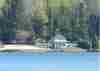 NICHOLSON, MARK & ROBIN
345 Old Homestead Rd
W Danville VT 05873PO Box 215
W Danville VT 05873
Cell: 802-249-0148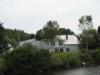 NORMANDEAU, DENISE
61 Rt. 15, PO Box 8
W Danville VT 05873
802-227-3088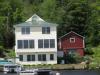 NOYES, BOB & DOTTIE
1559 W Shore Rd
Cabot VT 05647
802-563-322772 Plympton Road
Sudbury MA 01776
Cell:
Bob: 508-380-4860
Dottie: 508-380-4861
dottynoyes@comcast.net
bobnoyes@comcast.net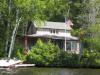 NOYES, BOB & JULIE
284 N Shore Rd
W Danville VT 05873
802-684-3608303 Aldrich Ln
Wheelock VT 05851
Cell (Julie): 802-461-7547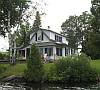 PALMER, BRUCE & DEIDRE
100 & 108 Clubhouse Cir
W Danville VT 058731471 Greenbanks Hollow Rd
Danville VT 05828
802-684-2522
Cells:
Bruce: 802-233-2162
Deidre: 802-233-2756
Emails:
Bruce: brucevt@icloud.com
Deidre: deevt@icloud.com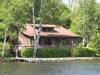 PALMER, TODD & SUSAN
225 Old Homestead Rd
W Danville VT 05873
802-684-3447101 Chestnut Ave
Edgewood Hills
Wilmington DE 19809
Cell: 302-593-1357
palmersm@verizon.net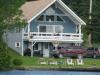 PARIZO, GEORGE & PAT
94 Sandy Beach Rd
Cabot VT 05647
802-563-2206139 Union St
Springfield VT 05156
802-885-5267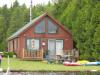 PARKER, DAVID
160 Otis Dr
PO Box 171
W Danville VT 05873
Phone: 802-522-4866
Email: parker3vt@peoplepc.comPARKER, SHARON
Point Comfort Rd
W Danville VT 0587324 5th Avenue
St Johnsbury VT 05819
802-748-4647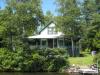 PAULSEN, DOUGLAS
445 Old Homestead Rd
W Danville VT 05873
802-684-110616 Perkins Dr
Essex Jct VT 05452
802-879-4325PAULSEN, MALCOLM
445 Old Homestead Rd
W Danville VT 05873
802-684-110610 Maplewood La
Essex Jct VT 05452
802-878-2882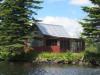 PEARL, HENRY & ALLISON
3 Joe's Pond Pearl Island
Cabot VT 05647476 Pearl Rd
Danville VT 05828
802-748-0344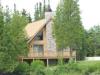 PEEL, NOEL & FREDDA
828 Channel Dr.
W Danville, VT 0587349 Brookfield Rd
Seymour CT 06483
203-209-0188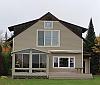 PENAR, PAUL & DOROTHEA
14 Narrows Dr
W Danville VT 05873
802-684-112979 Sommerfield Avenue
So Burlington VT 05403
Phone: 802-985-3761
Cell: 802-598-9639
802-343-2132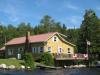 PERKINS, JEFFREY & SAMANTHA
3934 Rt 2 W
W Danville VT 0587330 Waterman St
E Barre VT 05649
Office: 802-476-5370PERREAULT, MARCEL
W Danville VT 05873
3102 Rte 2 W
PO Box 27
W Danville VT 05873
802-684-3479PHILLIPS, BRIAN & TRACY
298 Sandy Beach Rd
Cabot VT 056472075 VT Route 14 South
East Montpelier, VT 05651
802-505-1047
phillips@pshift.com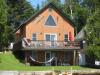 PITMAN, CARY & KELLI
114 Clubhouse Cir
W Danville VT 0587323 Bridleshire Rd
Newark DE 19711
302-540-5009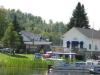 POINT COMFORT (TURNERS)
3182 Rt 2 W (PO Box 68)
W Danville VT 05873802-684-3379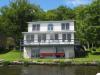 POLLACK, BARBARA
1499 W Shore Rd
Cabot VT 05873
PO Box 226
W Danville VT 05873
802-563-293713500 N Rancho Vistoso #423
Tucson AZ 85755
520-498-2053POND VIEW DEVELOPMENT, LLC
3102 Rt 2W
W Danville VT 05873See Lauzon, Thomas & Karen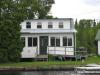 POOLE, LYNDA (SAWYER)
136 Otis Dr
W Danville VT 05873
802-684-2279332 High St, Apt C
Somersworth NH 03878
Home: 603-312-7074POPE, ROBERT & NANCY (FRIBERG)
310 N Shore Rd
W Danville VT 0587346 Grand View Farm Rd
Barre, VT 05641
802-476-8984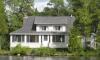 PORTER, DAVID & CAROLINE
422 N Shore Rd
W Danville VT 058733 Morrison Ave
Somerville MA 02144
David: 978-380-2001
Caroline: 802-274-0982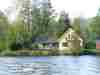 PORTER, DAVID & CAROLINE
428 N Shore Rd
W Danville VT 058733 Morrison Ave
Somerville MA 02144
David: 978-380-2001
Caroline: 802-274-0982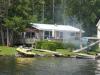 PORTER, LORRAINE
250 Sandy Beach Rd
Cabot VT 05647
802-563-25391333 Santa Barbara Blvd, Apt 569
Cape Coral FL 33991
239-772-7954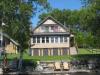 POWERS, TERRY & ANN
154, 162 Island Dr.
PO Box 143
W Danville VT 05873
802-227-3093424 Wister Rd
Wynnewood PA 19096
610-649-2388
215-350-6718 (cell)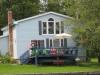 POWERS, THERESA
132 Narrows Dr, PO Box 172
W Danville VT 05873Cell: 802-473-2669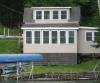 PRECOURT, MINDY
162 Edgewood Ave
W Danville VT 05873
802-563-3165189 Bayfield Dr
Shelburne VT 05482
802-985-8828
Cell: 802-316-0765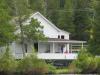 RAFUSE, JENNIE
3402 Rt 2 W
W Danville VT 05873PO Box 213
W Danville VT 05873
802-684-3398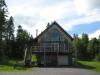 RANDALL, JOHN & ELIZA
637 W Shore Rd
Cabot VT 05647
802-563-3027172 North Country Rd
Miller Place NY 11764
631-473-0713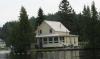 RIBOLINI, STEPHEN
137 Point Comfort Rd
W Danville VT 05873
802-229-833456 Upper Sunnybrook Rd
Montpelier VT 05602
802-229-9863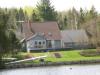 RICKER, WILLIAM & SANDRA
68 Sandy Beach Rd
Cabot VT 05647
802-563-2158
mail: PO Box 72, W Danville VT 058739551 Mariners Cove Lane
Ft Myers FL 33919
239-466-0160
239-247-2585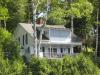 RIEGERT, LARRY & LOIS
68 Edgewood Ave
W Danville VT 05873109 Allen Dr
Milton VT 05468
Cells:
Larry: 802-777-5451
Lois: 802-324-7966
Emails:
Larry: lriegert@alum.rpi.edu
Lois: loisriegert@comcast.net
Work:
Larry: 802-769-2635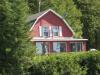 ROBINSON, JACK & ELIZABETH
60, 74 Birch Bound Rd
W Danville VT 05873
802-563-2787158 Woodstown-Daretown Rd
Pilesgrove NJ 08098
856-769-3635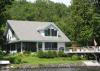 ROSSI, BILL & DIANE
1479 W Shore Rd
Cabot VT 05647PO Box 228
Danville, VT 05828
802-563-6088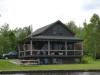 ROSSI, LARRY
50 Otis Dr
W Danville VT 05873
802-684-3923PO Box 42
W Danville VT 05873
802-371-7803 (Cell)
lkrossicorp1@gmail.com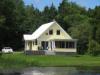 ROULEAU, BRAD & JODIE
196 Sandy Beach
Cabot VT 05647Brad: 802-272-1873
Jodie: 802-229-8609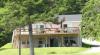 ROULEAU, MARLYNN
1299 W Shore Rd
Cabot VT 05647
802-563-9980284 Windywood Rd
Barre VT 05641
802-476-8488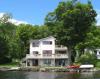 ROULEAU, RAY & CYNTHIA
1483 W Shore Rd
Cabot VT 05647
802-563-9921
Mail: PO Box 194
W Danville VT 058731555 Tarpon Center Dr B212
Venice FL 34285
941-486-9075
Cyndy's Cell: 941-416-5909
Ray's Cell: 941-416-2560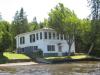 RUBALCABA, CINDY
33 Barre Ave
W Danville VT 05873
802-563-2785602C Dalton Drive
Essex Junction VT 05452RUBALCABA, PAT
33 Barre Ave
W Danville VT 05873
802-563-27851 Summit Drive
Reading MA 01867RUBALCABA, Steven
33 Barre Ave
W Danville VT 05873
802-563-2785PO Box 5
Websterville VT 05678
802-476-4379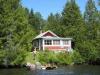 RUDIN, ANDREW & JOYCE CHIN
403 Old Homestead Rd
W Danville VT 05873
802-684-38767217 Oak Ave
Melrose Park PA 19027
215-635-5450
andrewrudin@earthlink.netRUDIN, HARRY & EDITH
403 Old Homestead Rd
W Danville VT 05873
802-684-3876Vordere Bergstrasse 1
8942 Oberrieden Switzerland
011 41 44 720 3707
hrudin@smile.ch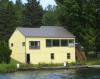 RUF, WALTER H
52 Meadow Ln
Cabot VT 05647
802-563-5007407 Signorelli Dr
Nokomis FL 34275
941-918-2015RUSTAD, MICHAEL & CHRYSS R (KNOWLES)
PO Box 157
375 Old Homestead Rd
W Danville VT 05873
802-227-313028 Adirondack Street
So Burlington, VT 05403
Cell: 802-999-6027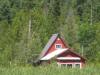 SACUK, CLAUDIA/DROST, GLENN
86 Island Dr
W Danville VT 05873
Cell: 802-384-5500616 Brook Rd
W Windsor VT 05089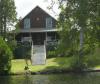 SANGUINETTI, ANNE
33 Clubhouse Cir
W Danville VT 05873
802-684-361715515 W Sunset Blvd #308
Pacific Palaisades CA 90272
310-503-9887
studioala@aol.comSANGUINETTI, Paula
33 Clubhouse Cir
W Danville VT 05873
802-684-361714313 Climbing Rose Way, #106
Centreville VA 20121
703-203-9772SARGENT ELIZABETH (PEARL)
3 Joe's Pond Pearl Is
Cabot VT 05647529 Jamieson Rd
Danville VT 05828
802-748-1456
lizsargent@charter.net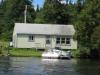 SAYERS, WILLIE
286 Sandy Beach Rd
Cabot VT 056475047 VT Rt 14
E Calais, VT 05650
802-456-8991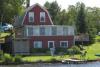 SEGALE, TOM & JANE
44 Clubhouse Cir
W Danville VT 05873
802-684-253321 Russell Circle
Natick MA 01760
508-655-0501
Tom's Cell: 617-909-0960
Jane's Cell: 508-596-7887
jane_segale@me.com
tom_segale@me.com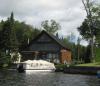 SEMPREBON, TOM & CHERYL
275 Old Homestead Rd
W Danville VT 05873
Cell: 802-279-64801616 McGlynn Rd
Graniteville VT 05654
802-476-6326SHADROUI, JOSEPH
72 Narrows Dr
W Danville VT 0587324 College St
Barre VT 05641
802-476-4878SHADROUI, MAGGIE
72 Narrows Dr
W Danville VT 0587318 Mountain View Lane
Vergennes VT 05491
Phone: 802-877-2283
Cell: 802-363-3119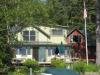 SHERWOOD, DONALD & DIANE
367 Old Homestead Rd
PO Box 21
W Danville VT 05873
802-684-339726 Kings Ln
Southhampton NY 11968
631-283-4362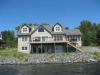 SILLOWAY, Dr KATHERINE & R GERALD WEBBER
174 Island Dr
W Danville VT 05873
802-684-2239
Cell: 802-274-4644
Gerald cell: 802-249-83201620 Main St
St Johnsbury VT 05819
802-748-9422
email: drkathy@live.comSMITH, MARK & ROSIE
298, 300 N Shore Rd
W Danville VT 05873
802-684-9792421 Bear Path Lane
PO Box 70
E Burke VT 05832
3106 Split Rock Cir.
Bulverde TX 78163
802-535-5223 (Cell)
smithm@caledonian-record.com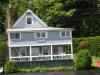 SOMERVILLE, STEVEN & SARAH
1639 W Shore Rd
Cabot VT 05647PO Box 515
Barre VT 05641
479-1886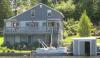 SPLAIN, HENRETTA
72 Clubhouse Circle
W Danville VT 05873PO Box 252
Danville VT 05828
802-473-2936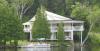 SPRAGUE, DAVID & APRIL
2880 Rt 2 W
W Danville VT 05873266 Westminster Rd
Putney VT 05346
802-387-2764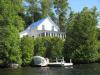 SRINIVASAN, ALLISON (TASSIE)
210 Edgewood Dr
W Danville VT 05873
802-563-2711124 Four Sisters Rd
South Burlington, VT 05403
802-497-0420
allison.srinivasan@gmail.com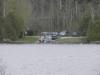 STATE FISHING ACCESS
3936 Rt 2 W--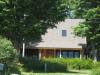 STEWART, JAMIE & JOANNE
310 & 379 N Shore Rd
W Danville VT 05873
802-684-2516
PO Box 15
Danville VT 05828442 Greenhedge Dr
Orange City FL 32763
Jamie, cell: 802-349-3867
Joanne, cell: 802-578-3136STEWART, TONY & BETH
310 N Shore Rd
W Danville VT 058736 Ridge Rd
Essex VT 05451
802-777-9959STOVER, MARY ELLEN
223 Old Homestead Road
W Danville, VT 05873
802-684-3879PO Box 178
Purcellville, VA 20134
540-338-3823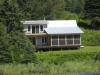 SWANSON, CHIP & SUZI
84 Island Dr
W Danville VT 05873
802-684-982628 Foster St
Montpelier VT 05602
Suzie cell: 802-613-3099
Chip cell: 802-299-8849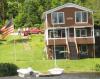 TALBOT, DAVID & MARTHA
1239 W Shore Rd
Cabot VT 05647
802-563-33358 Courtney Rd
N Woodstock NH 03262
603-745-8899
martitalbot@gmail.com
Marty cell: 603-348-8899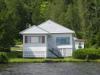 TALBOT, DAVID & MARTHA
"Camp Sylvia"
1279 W Shore Rd
Cabot VT 05647
802-563-50108 Courtney Rd
N Woodstock NH 03262
603-745-8899
martitalbot@gmail.com
Marty cell: 603-348-8899TASSIE, JACK
210 Edgewood Ave
W Danville VT 05873
802-563-27118667 Dolce Ln
Sarasota FL 34238
941-924-1245
joezpnd@comcast.net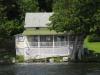 TEMPLE, JEFF & NANCY
1617 W Shore Rd
Cabot VT 0564720 Edgewood Drive
Rutland VT 05701
802-773-3819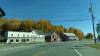 THREE PONDS
12 Rte 15
W Danville VT 05873
Caleb's Cell: 802-227-3300Proprieters:
Linda Markison
Caleb Clark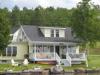 THURSTON, ERNEST F & BARB
19 Point Comfort Rd and
3208 Rt. 2 W
W Danville VT 05873
802-563-310312 Shetland Cir
St Johnsbury VT 05819
802-748-3575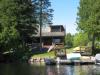 TILGNER, LORI
885 Channel Dr
W Danville VT 05873
802-563-2124PO Box 637
Stowe VT 05672
802-253-6099
loritilgner@gmail.comTILLSON, BEN & AMBER
284 N Shore Rd
W Danville VT 05873
Ben's Cell: 781-697-5613
Amber' Cell: 831-320-638512 Parker Place
Somerville MA 02143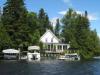 TOLL, ABEL & KITTY
1 Joe's Pond
W Danville VT 05873PO Box 192
Danville VT 05828
802-684-3671
kittytoll@live.com
abeltoll50@msn.comTOWLE, ALBERT & LUCILLE
91 Point Comfort Road Unit 2
West Danville VT 05873
PO Box 103
West Danville VT 05873
802-274-1070 (cell)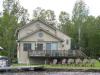 TOWNE, BRAD & JANICE
82 Otis Dr
W Danville VT 058733600 Golden Cascade Lane
Fort Mills, SC 29707
Brad Cell: 802-249-7020
Brad Email: iambradt@gmail.com
Jan cell:802-793-7868
Jan Email: iamjantowne@gmail.comTUCKER, JEFFREY & SUSAN (DONNELLY)
313 Old Homestead Rd
W Danville VT 05873
802-684-3893261 Phelps Road
Barre VT 05641
802-476-6302
Cell: 802-236-5941TURNER, GERALD & JUDITH
3182 Rt 2 W (PO Box 68)
W Danville VT 05873802-684-1010UNDERWOOD, MARTIN & LORI (HAMILTON)
1159 W Shore Rd
Cabot VT 056473781 NW 24th Terr
Boca Raton FL 33431
561-487-3068
Lori Cell: 561-441-6492VAILLANCOURT, SUSAN (SAWYER)
MARONE, AMANDA
136 Otis Dr
W Danville VT 05873
802-684-2279Susan Vaillancourt
86 Big Bear Rd
Rochester NH 03868
603-475-2072
Amanda Marone
498 Sixth St
Dover NH 03820
603-969-5979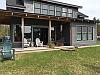 VAN DERAN, LAUREN
64 Otis Dr
W Danville VT 05873
PO Box 26
W Danville VT 05873
Phone: 802-227-3136
Cell: 802-793-8617WALKER, RAY
See HernandezWALKER, ANNE
1513 Rt 15 & 1553 Rt 15
W Danville VT 05873
802-684-3621739 Davis Road
Randolph Center VT 05061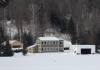 WALKER, MICHELLE
1739 W Shore Rd
Cabot VT 05647802-563-2357
Cell: 802-522-2071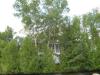 WALSH FAMILY
96 Clubhouse Cir PO Box 104
W Danville VT 05873
802-684-39551737 Albany Ave
Brooklyn NY 11210
718-253-4398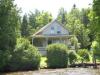 WARD, CRAIG & PATTI
31 Barre Ave
W Danville VT 05873
802-563-99221611 E Beacon Hill Dr
Littleton CO 80126
303-346-0754WARD, MATT & BETH
31 Barre Ave
W Danville VT 05873
802-563-99225799 Syringa Drive
Victor ID 83455
208-354-5779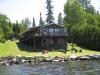 WECHSLER, ELIZABETH
159 Barre Avenue
PO Box 48
W Danville VT 05873
802-563-27193840 Alamanda Drive
Sarasota, FL 34238
941-924-6050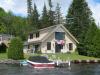 WELLS, DALE & JUDY
1317 W Shore Rd
Cabot VT 05647
802-563-3294129 Johnson Rd
St Johnsbury VT 05819
802-748-2713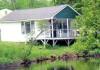 WELLS, RANDALL & STACY
Unit 9
185 Point Comfort Road
West Danville VT 05873715 Nichols Rd
Enosburg Falls VT 05450
802-899-2199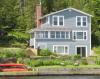 WILSON, DOT
1231 W Shore Rd
Cabot VT 05647
802-563-2055614 Long Shadow Road
Aiken, SC 29803
803-514-2755WOODHOUSE, SALLY
44 Clubhouse Cir
W Danville VT 0587313 Russell Circle
Natick MA 01760
Cell: 617-763-0762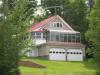 YESALONIA, MICHAEL & SUSAN
3524 Route 2 West
W Danville VT 05873
Phone: 802-563-2977
PO Box 66
W Danville VT 05873
susan.yesalonia1957@gmail.com
Cell Mike: 802-793-6118
Cell Sue: 802-793-3973